Развитие речи детей раннего дошкольного возраста посредством общения и игры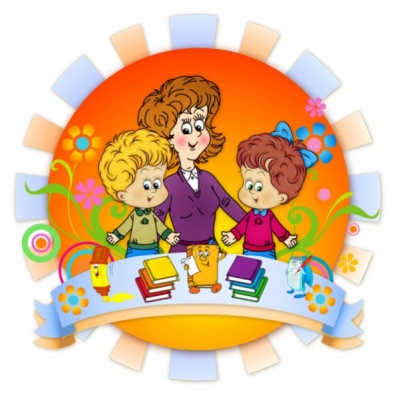 С каждым днем растет интерес ребенка к окружающему его миру. Он все хочет узнать, потрогать, увидеть, услышать. Уровень развития речи ребенка зависит от воспитания. Главным средством развития речи ребенка 2-3 лет, как и более младшего возраста, является общение его со взрослыми и речь взрослых. Развивая речь, нужно заботиться не сколько о том, чтобы ребенок произносил как можно больше слов, сколько о том, чтобы слышимые и произносимые слова были подкреплены живыми образами, конкретным содержанием. В норме к концу третьего года ребенок употребляет распространенные предложения и пользуется основными частями речи (существительные, глаголы, прилагательные) хотя согласует их не всегда грамматически правильно. Малыш уже настолько владеет речью, что может понятно для окружающих объяснить, что ему нужно, рассказать о том, что видел или слышал.С ребенком 2-3 лет можно и нужно говорить и о том, что сейчас не находится в после его зрения, что он видел сегодня утром на прогулке или даже некоторое время тому назад. Это развивает не только его речь, но и тренирует память, учит вслушиваться в чужую речь и понимать ее без наглядного сопровождения.Чаще рассматривайте вместе с ребенком различные картинки с понятным ему сюжетом, обсуждайте их, придумывайте небольшие рассказы. При этом взрослый должен давать ребенку образец правильной речи.Рекомендации:С большим удовольствием дети слушают рассказы о других детях, об известных им животных. Рассказ должен быть кратким, простым. Не нужно перегружать его лишними описаниями и рассуждениями.Взрослые знают, как любят малыши стихи. Их радует ритм стиха, они обогащают детские переживания, развивают мышление, пробуждают любовь к художественному слову и родному языку.Малышам нужно читать короткие стихи, несложные ритмически, с понятными ребенку образами. Это в первую очередь русские народные стихи песни, прибаутки. Не обязательно специально разучивать с детьми стихотворения, они сами их без труда запоминают, если стихи время от времени повторять.Рассматривая картинки в книжках, журналах, называйте и объясняйте ребенку все, что он видит перед собой. Повторяйте нужное слово несколько раз, попросите показать тот предмет, который вы назвали, а затем попросите его самого назвать слово. Обязательно хвалите малыша и отмечайте его успехи.Ваши малыш, конечно, уже знает основные цвета (красный, синий, зеленый, желтый). Чаще обращайте его внимание в повседневной жизни на цвета предметов, задавайте наводящие вопросы: «Какого цвета у тебя кофточка? А сапожки?» Когда ребенок рисует, обязательно подчеркивайте, краской или карандашом какого цвета он рисует.На третьем году жизни дети начинают все более активно использовать в своей речи глаголы для образования свой действий и действий окружающих людей. Помогайте ему в этом – называйте все, что делаете сами, и комментируйте то, что делает малыш. Постепенно вводите речь ребенка прилагательные. Старайтесь, чтобы в вашей речи их было как можно больше, тогда они будут появляться в речи малыша. Так же полезно для разрешения словаря ребенка подбирать слова с противоположным значением.В раннем дошкольном возрасте ребенок открывает для себя мир вещей, окружающих предметов, звуков, эмоций. Дошкольный возраст – этап активного речевого развития. Если с ребёнком занимаются не только в детском саду, но и в семье, овладение ребёнком речью идёт успешнее.Есть много упражнений и игр по развитию речи у детей, которые можно использовать для занятий, по дороге в детский сад, на прогулке или перед сном ребенка.У большинства детей до двух лет отсутствует фразовая речь, поэтому некоторые заменяют ее жестами или пользуются несколькими словами. Но после двух лет почти все малыши начинают говорить. К концу второго года жизни словарь ребенка составляет около 300 слов, а в трехлетнем возрасте до1500 слов. В этом возрасте появляются в речи ребёнка предложения, правда, слова в них еще грамматически не связаны между собой. Дети любят имитировать голоса животных и это качество можно использовать в обучении.Постепенно вводите в его словарь названия не только предметов, но и их частей и деталей. «Вот автобус, а что у него есть?» — «Колеса, руль, сиденья, дверцы, мотор.»; «А что есть у комнатного растения?» — «Корень, стебель, листья, цветок.».Во время рассматривания предмета вместе с ребенком задавайте ему самые разнообразные вопросы: «Зачем нужен, какого цвета?Что бывает твердым, гладким, круглым, белым, пушистым, холодным?».Всё это способствует развитию связной речи у детей.У ребенка с каждым днем растет интерес к окружающему его миру. Ему все хочется узнать, услышать, потрогать, увидеть. Главным средством развития речи у детей младшего возраста, является общение его со взрослыми и речь взрослых. Во время занятий по развитию речи, нужно следить за тем, чтобы ребенок правильно произносил слова. А для этого надо не только говорить с ребенком о том или другом, но и знакомить его с реальным миром вещей, явлений, событий. Нужно, чтобы ребёнок видел своими глазами, слышал своими ушами и то, о чем с ним говорят. Надо расширять его личный опыт, наглядно обогащать его знания, обогащать его восприятие внешнего мира через органы чувств (зрение, слух, осязание и др.) и через различные действия с предметами и вещами.Можно сыграть с ребенком в игру «На что похоже?».Слушайте внимательно ребенка и помогайте ему с ответами.Во время занятия с детьми используйте противопоставления: Слоник большой, а мышка маленькая. Зайка прыгает, а птичка летит. Солнышко светлое, радостное, а тучка темная, хмурая, грустная…Разговаривайте с ребенком простыми предложениями, не забывайте про глаголы: Поезд едет (мчится, стоит).Солнышко светит (взошло, спряталось, смотрит на нас).Собачка сидит (стоит, лежит, спит, умывается, ест, играет, лает, прыгает).Рекомендации:Для развития речи младших дошкольников нельзя переоценивать значение сказок. Чтение произведений обогащает словарь ребенка, развивает его связную речь. Предложите ребёнку для пересказа небольшие рассказы с несложным сюжетом. Очень охотно дети передают сюжеты цирковых представлений, мультфильмов, кукольных спектаклей, когда содержание захватывает их эмоционально.Дети любят слушать рассказы о других детях, об известных им животных. Рассказ должен быть кратким, простым.Взрослые знают, как любят малыши стихи. Во время заучивания стихов с малышами можно показать в них каждое слово жестом, как бы оживить текст с помощью рук. Повторите все движения вместе с ребенком. Во время координации движений совершенствуется артикуляционный аппарат, речевое дыхание, способствует развитию связной речи.Стихи развивают мышление, пробуждают любовь к художественному слову и родному языку.Малышам нужно читать короткие стихи. Это в первую очередь стихи, песни, прибаутки. Не обязательно специально разучивать с детьми стихотворения, они сами их без труда запоминают, если стихи время от времени повторять.Во время рассматривания картинок в книжках, журналах, называйте и объясняйте ребенку все, что он видит перед собой. Повторяйте нужное слово несколько раз, попросите показать тот предмет, который вы назвали, а затем попросите его самого назвать слово.Обращайте внимание детей в повседневной жизни на цвета предметов, задавайте наводящие вопросы: «Какого цвета у тебя рубашка? А ботинки?» Во время рисования обязательно спрашивайте краской или карандашом какого цвета он рисует.Старайтесь постепенно вводить в речь детей прилагательные. Используйте в своей речи как можно больше прилагательных, тогда они будут появляться в речи малыша. Подбирайте в речи детей слова с противоположным значением.Больше говорите, шутите, поощряйте любую речевую активность ребенка и скоро, вы получите самого интересного для себя собеседника!